BAGNI DI LUCCA  1 – 6 Luglio 2019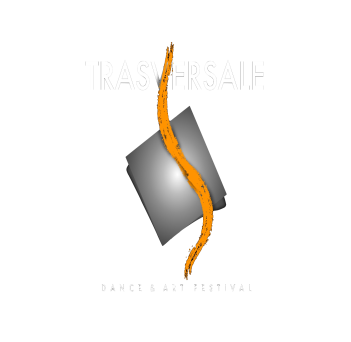 Pacchetto Classico/ Modern 2 lezioni + 1 workshop€ 270,00 Baby Campus  per bambini dai 7 ai 10 anni ( 3- 4 -5 luglio)Lezioni di Calssico, Modern, Hip Hop, AcrobimboLaboratorio Teatrale € 130.00 ( escluso il corso di Acrobimbo che sarà di € 25.00 a lezione con rilascio attestato di frequenza IDA)Trasversale Full Accesso illimitato a tutte le lezioni  (compresi i corsi extra) + gadget dell'evento € 400.00Corso di Didattica per InsegnantiLezioni di teoria Classico e Modern Ingresso gratuito a tutte le lezioni (compresi i corsi extra) Materiale di studio e gadget dell'evento € 450.00Gli Inseganti possono anche richiedere di partecipare ad una solo disciplina ( Classico o Modern) ed allora il prezzo sarà di € 225.00Per gli Insegnanti che porteranno almeno 8 Allievi all'Evento il corso sarà GRATUITOTRASVERSALE EXTRA:Corso di Teatro € 15.00 ad IncontroCorso di  Graffiti (1-2-3 luglio) € 15.00 ad Incontro (escluso il materiale)I PREZZI SOPRA CITATI SONO COMPRENSIVI DEI  6 GIORNI DI LEZIONI PER CHI NON POSTESSE FARE TUTTA LA SETTIMANA  I COSTI DELLE LEZIONI SARANNO CALCOLATE SINGOLARMENTE AD UN PREZZO DI 15.00 EURO (PER LE LEZIONI NORMALI) E DI € 20.00 PER I WORKSHOP. SCONTO DEL 20% A PARTIRE DAL 3 GIORNO